Signature of PI:                                                                             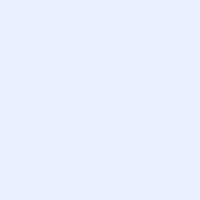 Serious Adverse Event Reporting Format (Biomedical Health Research)National Institute of Mental Health & Neuro SciencesEC Ref. No.(for office use):     Title of study:        Principal Investigator (Name, Designation and Affiliation)      Participant details :Participant details :Participant details :Participant details :Initials and IDAge at the time of eventGender Male        Female      Weight:       (Kgs) Height:       (cms)Suspected SAE diagnosis:        Suspected SAE diagnosis:        Suspected SAE diagnosis:        Suspected SAE diagnosis:        Date of onset of SAE:   Date of onset of SAE:   Describe the event19:Describe the event19:Date of reporting SAE:  Date of reporting SAE:  Describe the event19:Describe the event19:Details of suspected intervention causing SAE20Details of suspected intervention causing SAE20Details of suspected intervention causing SAE20Details of suspected intervention causing SAE20Report type: Initial         Follow-up              Final If Follow-up report, state date of Initial report                                         Report type: Initial         Follow-up              Final If Follow-up report, state date of Initial report                                         Report type: Initial         Follow-up              Final If Follow-up report, state date of Initial report                                         Report type: Initial         Follow-up              Final If Follow-up report, state date of Initial report                                         Have any similar SAE occurred previously in this study? If yes, please provide details.     Yes    No Have any similar SAE occurred previously in this study? If yes, please provide details.     Yes    No Have any similar SAE occurred previously in this study? If yes, please provide details.     Yes    No Have any similar SAE occurred previously in this study? If yes, please provide details.     Yes    No In case of a multi-centric study, have any of the other study sites reported similar SAEs (Please list number of cases with details if available). In case of a multi-centric study, have any of the other study sites reported similar SAEs (Please list number of cases with details if available). In case of a multi-centric study, have any of the other study sites reported similar SAEs (Please list number of cases with details if available). In case of a multi-centric study, have any of the other study sites reported similar SAEs (Please list number of cases with details if available). gDescribe the medical management provided for adverse reaction (if any) to the research participants. (include the information on  who paid, how much was paid and to whom)Describe the medical management provided for adverse reaction (if any) to the research participants. (include the information on  who paid, how much was paid and to whom)Describe the medical management provided for adverse reaction (if any) to the research participants. (include the information on  who paid, how much was paid and to whom)Describe the medical management provided for adverse reaction (if any) to the research participants. (include the information on  who paid, how much was paid and to whom)Proide details of compensation provided/ to be provided to participants (include the information on  who paid, how much was paid and to whom)Proide details of compensation provided/ to be provided to participants (include the information on  who paid, how much was paid and to whom)Proide details of compensation provided/ to be provided to participants (include the information on  who paid, how much was paid and to whom)Proide details of compensation provided/ to be provided to participants (include the information on  who paid, how much was paid and to whom)Outcome of SAEOutcome of SAEOutcome of SAEOutcome of SAEProvide any other relevant information to that can facilitate assessment of the case such as medical historyProvide any other relevant information to that can facilitate assessment of the case such as medical historyProvide any other relevant information to that can facilitate assessment of the case such as medical historyProvide any other relevant information to that can facilitate assessment of the case such as medical historyprovide Provide details about PI’s final assessment of SAE relatedness to trial.Provide details about PI’s final assessment of SAE relatedness to trial.Provide details about PI’s final assessment of SAE relatedness to trial.Provide details about PI’s final assessment of SAE relatedness to trial.